                     2022-2023 EĞİTİM ÖĞRETİM YILI MART AYI AYLIK PLANI DEĞERLER EĞİTİMİ            İNGİLİZCE            İNGİLİZCE            İNGİLİZCEAYIN RENGİAYIN RENGİAYIN RAKAMIAYIN RAKAMIAYIN RAKAMIAYIN TÜRK BÜYÜĞÜAYIN TÜRK BÜYÜĞÜ1.Yunus Peygamberin hayatı2.Hadisi Şerif3.Vatana karşı sorumluluklarımız-Vehicles - Taşıtlar-Vehicles - Taşıtlar-Vehicles - Taşıtlar          KAHVERENGİ          KAHVERENGİ           10           10           10              MEHMET AKİF ERSOY               MEHMET AKİF ERSOY    MÜZİK ETKİNLİĞİ   MÜZİK ETKİNLİĞİ   MÜZİK ETKİNLİĞİOYUN ETKİNLİĞİOYUN ETKİNLİĞİOYUN ETKİNLİĞİOYUN ETKİNLİĞİTÜRKÇE DİL ETKİNLİĞİTÜRKÇE DİL ETKİNLİĞİTÜRKÇE DİL ETKİNLİĞİAKIL – ZEKÂ VE MATEMATİK ETKİNLİĞİ*AYLAR ŞARKSI*SAYILAR ŞARKISI*RİTİM ÇALIŞMASI*A RAM SAM SAM 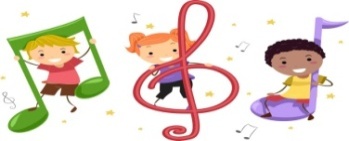 *AYLAR ŞARKSI*SAYILAR ŞARKISI*RİTİM ÇALIŞMASI*A RAM SAM SAM *AYLAR ŞARKSI*SAYILAR ŞARKISI*RİTİM ÇALIŞMASI*A RAM SAM SAM *PARKUR (HALKA)*NEFES OYUNU*DİKKAT VE KOORDİNASYON OYUNU *HAFIZA OYUNU*BALON OYUNU*ÇEMBERİ HEDEFE ULAŞTIR *KABA- MOTOR BECERİSİ*SANDALYA KAPMACA*BARDAK  OYUN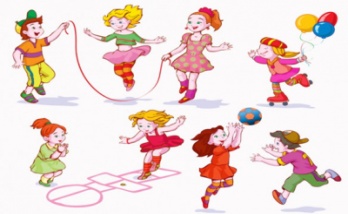 *PARKUR (HALKA)*NEFES OYUNU*DİKKAT VE KOORDİNASYON OYUNU *HAFIZA OYUNU*BALON OYUNU*ÇEMBERİ HEDEFE ULAŞTIR *KABA- MOTOR BECERİSİ*SANDALYA KAPMACA*BARDAK  OYUN*PARKUR (HALKA)*NEFES OYUNU*DİKKAT VE KOORDİNASYON OYUNU *HAFIZA OYUNU*BALON OYUNU*ÇEMBERİ HEDEFE ULAŞTIR *KABA- MOTOR BECERİSİ*SANDALYA KAPMACA*BARDAK  OYUN*PARKUR (HALKA)*NEFES OYUNU*DİKKAT VE KOORDİNASYON OYUNU *HAFIZA OYUNU*BALON OYUNU*ÇEMBERİ HEDEFE ULAŞTIR *KABA- MOTOR BECERİSİ*SANDALYA KAPMACA*BARDAK  OYUNHİKÂYE ETKİNLİKLERİ   PARMAK OYUNU      TEKERLEMELER   BİLMECELER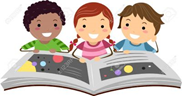 HİKÂYE ETKİNLİKLERİ   PARMAK OYUNU      TEKERLEMELER   BİLMECELERHİKÂYE ETKİNLİKLERİ   PARMAK OYUNU      TEKERLEMELER   BİLMECELER -ZE KARE- DİKKAT PUZZLE-MANGALA -OKLARLA KODLAMA-LEGOLARLA TOPLAMA-TETRİS-DAİRE GÖLGE EŞLEŞTİRME 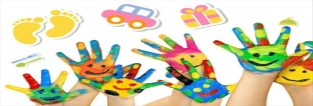 FEN VE DOĞAETKİNLİĞİSICAK-SOĞUK SU DENEYİ 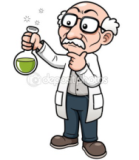 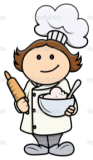 FEN VE DOĞAETKİNLİĞİSICAK-SOĞUK SU DENEYİ MONTESSORİ ETKİNLİĞİ-ÇATI PENCERE EŞLEŞTİRME-ÖRÜNTÜ ÇALIŞMASI-ARABA EŞLEŞTİRME -RENK DAİRE YERLEŞTİRME 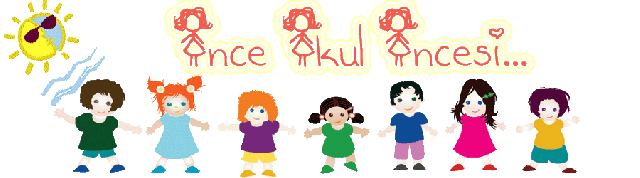 MONTESSORİ ETKİNLİĞİ-ÇATI PENCERE EŞLEŞTİRME-ÖRÜNTÜ ÇALIŞMASI-ARABA EŞLEŞTİRME -RENK DAİRE YERLEŞTİRME MONTESSORİ ETKİNLİĞİ-ÇATI PENCERE EŞLEŞTİRME-ÖRÜNTÜ ÇALIŞMASI-ARABA EŞLEŞTİRME -RENK DAİRE YERLEŞTİRME SANAT ETKİNLİĞİ-YAYDIRMA -SALYANGOZ-MANDALA-KADINLAR GÜNÜ SANAT ETKİNLİĞİ-YAYDIRMA -SALYANGOZ-MANDALA-KADINLAR GÜNÜ SANAT ETKİNLİĞİ-YAYDIRMA -SALYANGOZ-MANDALA-KADINLAR GÜNÜ        BELİRLİ GÜN VE HAFTALARKADINLAR GÜNÜ12 MART İSTİKLAL MARŞININ KABULÜ18 MART ÇANAKKALE ZAFERİ YAŞLILAR HAFTASI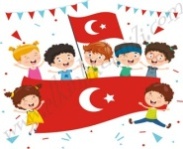        BELİRLİ GÜN VE HAFTALARKADINLAR GÜNÜ12 MART İSTİKLAL MARŞININ KABULÜ18 MART ÇANAKKALE ZAFERİ YAŞLILAR HAFTASI       BELİRLİ GÜN VE HAFTALARKADINLAR GÜNÜ12 MART İSTİKLAL MARŞININ KABULÜ18 MART ÇANAKKALE ZAFERİ YAŞLILAR HAFTASIDEĞERLİ VELİMİZ;  PAZARTESİ GÜNLERİMİZ KİTAP GÜNÜDÜR.(Çocuklarımız evden getirdikleri yaş düzeylerine  uygun kitaplar okunacaktır.)ÇARŞAMBA GÜNLERİ PAYLAŞIM GÜNÜDÜR. (KURUYEMİŞ,MEYVE VB. )CUMA GÜNLERİ OYUNCAK GÜNÜDÜR. ÖĞRENCİMİZ EVDEN İSTEDİĞİ BİR OYUNCAĞI OKULA GETİREBİLİR.                                                                                                                                                                                  BİLGİNİZE,  SEVGİLERİMİZLE…                                                                                                                                                                                                                     GİZEM – MELTEM ÖĞRETMEN DEĞERLİ VELİMİZ;  PAZARTESİ GÜNLERİMİZ KİTAP GÜNÜDÜR.(Çocuklarımız evden getirdikleri yaş düzeylerine  uygun kitaplar okunacaktır.)ÇARŞAMBA GÜNLERİ PAYLAŞIM GÜNÜDÜR. (KURUYEMİŞ,MEYVE VB. )CUMA GÜNLERİ OYUNCAK GÜNÜDÜR. ÖĞRENCİMİZ EVDEN İSTEDİĞİ BİR OYUNCAĞI OKULA GETİREBİLİR.                                                                                                                                                                                  BİLGİNİZE,  SEVGİLERİMİZLE…                                                                                                                                                                                                                     GİZEM – MELTEM ÖĞRETMEN DEĞERLİ VELİMİZ;  PAZARTESİ GÜNLERİMİZ KİTAP GÜNÜDÜR.(Çocuklarımız evden getirdikleri yaş düzeylerine  uygun kitaplar okunacaktır.)ÇARŞAMBA GÜNLERİ PAYLAŞIM GÜNÜDÜR. (KURUYEMİŞ,MEYVE VB. )CUMA GÜNLERİ OYUNCAK GÜNÜDÜR. ÖĞRENCİMİZ EVDEN İSTEDİĞİ BİR OYUNCAĞI OKULA GETİREBİLİR.                                                                                                                                                                                  BİLGİNİZE,  SEVGİLERİMİZLE…                                                                                                                                                                                                                     GİZEM – MELTEM ÖĞRETMEN DEĞERLİ VELİMİZ;  PAZARTESİ GÜNLERİMİZ KİTAP GÜNÜDÜR.(Çocuklarımız evden getirdikleri yaş düzeylerine  uygun kitaplar okunacaktır.)ÇARŞAMBA GÜNLERİ PAYLAŞIM GÜNÜDÜR. (KURUYEMİŞ,MEYVE VB. )CUMA GÜNLERİ OYUNCAK GÜNÜDÜR. ÖĞRENCİMİZ EVDEN İSTEDİĞİ BİR OYUNCAĞI OKULA GETİREBİLİR.                                                                                                                                                                                  BİLGİNİZE,  SEVGİLERİMİZLE…                                                                                                                                                                                                                     GİZEM – MELTEM ÖĞRETMEN DEĞERLİ VELİMİZ;  PAZARTESİ GÜNLERİMİZ KİTAP GÜNÜDÜR.(Çocuklarımız evden getirdikleri yaş düzeylerine  uygun kitaplar okunacaktır.)ÇARŞAMBA GÜNLERİ PAYLAŞIM GÜNÜDÜR. (KURUYEMİŞ,MEYVE VB. )CUMA GÜNLERİ OYUNCAK GÜNÜDÜR. ÖĞRENCİMİZ EVDEN İSTEDİĞİ BİR OYUNCAĞI OKULA GETİREBİLİR.                                                                                                                                                                                  BİLGİNİZE,  SEVGİLERİMİZLE…                                                                                                                                                                                                                     GİZEM – MELTEM ÖĞRETMEN DEĞERLİ VELİMİZ;  PAZARTESİ GÜNLERİMİZ KİTAP GÜNÜDÜR.(Çocuklarımız evden getirdikleri yaş düzeylerine  uygun kitaplar okunacaktır.)ÇARŞAMBA GÜNLERİ PAYLAŞIM GÜNÜDÜR. (KURUYEMİŞ,MEYVE VB. )CUMA GÜNLERİ OYUNCAK GÜNÜDÜR. ÖĞRENCİMİZ EVDEN İSTEDİĞİ BİR OYUNCAĞI OKULA GETİREBİLİR.                                                                                                                                                                                  BİLGİNİZE,  SEVGİLERİMİZLE…                                                                                                                                                                                                                     GİZEM – MELTEM ÖĞRETMEN DEĞERLİ VELİMİZ;  PAZARTESİ GÜNLERİMİZ KİTAP GÜNÜDÜR.(Çocuklarımız evden getirdikleri yaş düzeylerine  uygun kitaplar okunacaktır.)ÇARŞAMBA GÜNLERİ PAYLAŞIM GÜNÜDÜR. (KURUYEMİŞ,MEYVE VB. )CUMA GÜNLERİ OYUNCAK GÜNÜDÜR. ÖĞRENCİMİZ EVDEN İSTEDİĞİ BİR OYUNCAĞI OKULA GETİREBİLİR.                                                                                                                                                                                  BİLGİNİZE,  SEVGİLERİMİZLE…                                                                                                                                                                                                                     GİZEM – MELTEM ÖĞRETMEN DEĞERLİ VELİMİZ;  PAZARTESİ GÜNLERİMİZ KİTAP GÜNÜDÜR.(Çocuklarımız evden getirdikleri yaş düzeylerine  uygun kitaplar okunacaktır.)ÇARŞAMBA GÜNLERİ PAYLAŞIM GÜNÜDÜR. (KURUYEMİŞ,MEYVE VB. )CUMA GÜNLERİ OYUNCAK GÜNÜDÜR. ÖĞRENCİMİZ EVDEN İSTEDİĞİ BİR OYUNCAĞI OKULA GETİREBİLİR.                                                                                                                                                                                  BİLGİNİZE,  SEVGİLERİMİZLE…                                                                                                                                                                                                                     GİZEM – MELTEM ÖĞRETMEN DEĞERLİ VELİMİZ;  PAZARTESİ GÜNLERİMİZ KİTAP GÜNÜDÜR.(Çocuklarımız evden getirdikleri yaş düzeylerine  uygun kitaplar okunacaktır.)ÇARŞAMBA GÜNLERİ PAYLAŞIM GÜNÜDÜR. (KURUYEMİŞ,MEYVE VB. )CUMA GÜNLERİ OYUNCAK GÜNÜDÜR. ÖĞRENCİMİZ EVDEN İSTEDİĞİ BİR OYUNCAĞI OKULA GETİREBİLİR.                                                                                                                                                                                  BİLGİNİZE,  SEVGİLERİMİZLE…                                                                                                                                                                                                                     GİZEM – MELTEM ÖĞRETMEN DEĞERLİ VELİMİZ;  PAZARTESİ GÜNLERİMİZ KİTAP GÜNÜDÜR.(Çocuklarımız evden getirdikleri yaş düzeylerine  uygun kitaplar okunacaktır.)ÇARŞAMBA GÜNLERİ PAYLAŞIM GÜNÜDÜR. (KURUYEMİŞ,MEYVE VB. )CUMA GÜNLERİ OYUNCAK GÜNÜDÜR. ÖĞRENCİMİZ EVDEN İSTEDİĞİ BİR OYUNCAĞI OKULA GETİREBİLİR.                                                                                                                                                                                  BİLGİNİZE,  SEVGİLERİMİZLE…                                                                                                                                                                                                                     GİZEM – MELTEM ÖĞRETMEN DEĞERLİ VELİMİZ;  PAZARTESİ GÜNLERİMİZ KİTAP GÜNÜDÜR.(Çocuklarımız evden getirdikleri yaş düzeylerine  uygun kitaplar okunacaktır.)ÇARŞAMBA GÜNLERİ PAYLAŞIM GÜNÜDÜR. (KURUYEMİŞ,MEYVE VB. )CUMA GÜNLERİ OYUNCAK GÜNÜDÜR. ÖĞRENCİMİZ EVDEN İSTEDİĞİ BİR OYUNCAĞI OKULA GETİREBİLİR.                                                                                                                                                                                  BİLGİNİZE,  SEVGİLERİMİZLE…                                                                                                                                                                                                                     GİZEM – MELTEM ÖĞRETMEN 